Конкурсно-развлекательная программа, посвящённая Дню матери «Самая любимая и дорогая»Составитель: Глотова О.В., учитель начальных классовЦель: показать ценность и важность проявления лучших человеческих чувств: уважения и любви к матери.Задачи:– поощрять стремления учащихся к самовыражению, к творчеству;
– развивать умение выразительного чтения и чтения стихов наизусть;
– развивать сценическое мастерство ребят;
– привлечение родителей к совместным с детьми мероприятиямМузыкальное оформление: Компьютер, фонограммы песен, музыкаХОД МЕРОПРИЯТИЯМУЗЫКАВедущий – Здравствуйте! Мы рады приветствовать Вас в этом зале! Сегодня самый замечательный праздник, самый светлый и радостный – День Матери!Ученик 1 Слов не хватит, не хватит и сил,
Чтоб любовь всю тебе передать.
Чтобы выразить, как ты красива,
Моя милая, добрая мать!В этот день, знаменательный самый,
Ты прими благодарность мою.
Мама, мама, милая мама,
Я тебя всей душою люблю!— На улице зима, холодно, а в этом зале тепло и уютно, потому что здесь столько мам, таких добрых, заботливых и любящих!Ученик 2 Люблю, тебя, мама!
За что? Я не знаю.
Наверно, за то,
Что дышу и мечтаю,
И радуюсь солнцу, и светлому дню,
За это тебя я, родная, люблю!
За небо, за ветер, за воздух вокруг,
Люблю тебя, мама,
Ты – лучший мой друг!Ведущий 1: Сегодня мы собрались, чтобы сказать нашим мамам: большое спасибо! Спасибо за ваш труд! За бессонные ночи у наших детских кроваток! За терпение во время нашего обучения!Ученик 3От чистого сердца простыми словами
Давайте, друзья, потолкуем о маме.
Мы любим её как хорошего друга
За то, что у нас с нею всё сообща,
За то, что когда нам приходится туго,
Мы можем всплакнуть у родного плеча.Ведущий – Мама – самый лучший, самый родной и любимый человек на свете! Мама во всем САМАЯ-САМАЯ! Сегодня мы предлагаем нашим мамам немного поиграть вместе со своими детьми. 1 конкурс «Ромашка»На лепестках ромашки написаны вопросы:- Как выглядел ваш ребёнок, когда вы увидели его в первый раз?- Какие песни Вы пели, усыпляя своего кроху? Напойте куплетик.- Назовите первое слово Вашего ребёнка.- Назовите самое первое стихотворение, которое Вы выучили со своим ребёнком.- Первый подарок, сделанный Вам вашим ребёнком.- Каким вы хотите видеть будущее Вашего ребенка?2 конкурс «Переводчики»Учитель: А теперь немного воспоминаний. Дорогие мамы, вы помните, когда ваши дети были маленькими. Они только учились говорить, их слова получались неловкими, корявыми, смешными. Окружающие плохо понимали детей, и вам приходилось часто выступать в роли переводчиков. И получалось это примерно вот так…(Приглашаются 3 ребенка. В рот взять  по две сосательных конфеты. Произнести по очереди написанную в записке скороговорку. Мамы должны “перевести”, что они поняли.)СКОРОГОВОРКИОт топота копыт пыль по полю летит.Шла Саша по шоссе и сосала сушку.У четырех черепашек четыре черепашонка.3  конкурс «Пантомима»Учитель: Приглашаем 5 мам. Ребята, вы постепенно росли и уже стали разучивать с мамами первые детские стихи. И когда вы путали строчки, мамы пытались вам подсказать. Как же они это делали?
Итак, мама получает записку с началом стихотворения и подсказкой-пантомимой показывает движения персонажей стихотворения, а её ребенок угадывает и рассказывает стихотворение до конца.Варианты:— “Идет бычок, качается…”— “Уронили Мишку на пол…”— “Зайку бросила хозяйка…”— “Наша Таня громко плачет…”— “Мишка косолапый…”"Помощник" - детская сценка Мальчик Дима усердно подметает пол, напевая «в траве сидел кузнечик». В дверь входит одетая мама, в руках сумки, под мышкой газета. Смотрит на сына круглыми глазами, испугано роняя сумки, спрашивает:
Мама: Дима, что случилось?
Дима: Ничего!
М.- Как ничего? А почему ты подметаешь пол?
Д.- А потому что он был грязный.
М.- Дима, я умоляю тебя, скажи, что случилось? Последний раз ты подметал пол, когда тебе поставили двойку за поведение, а предпоследний, когда хотели оставить на второй год.
-Ты и пыль вытер?
Д.- Вытер!
М.- Дима, ну скажи, что случилось? Говори, что ты натворил?
Д.- Да говорю же ничего! Просто было грязно, и я убрал.
М.-(подозрительно) А постель свою, почему убрал?
Дима.- Просто так. Убрал и всё.
М.- (обмахивается газетой как веером и садится на стул) Дима, правду!!! За что меня вызывают к директору школы?
Д.- Да не бойся, мама! Всё хорошо. Я и уроки сделал, и пообедал, посуду помыл, и зубы почистил.
Мама падает в обморок.
Д.- (испуганно) Мамочка! Что с тобой? Сейчас я тебе водички принесу.
(наливает воды)
Д.- День помощи родителям, день помощи родителям!!! Вот полюбуйтесь! ( показывает на маму) Надо было сразу сказать, что это только на один день.
М.- (заинтересованно поднимает голову) А завтра всё будет по старому?
Д. По-старому, по-старому! Не беспокойся мамочка.
(Мама опять падает в обморок)4  конкурс «Весёлые повара»(Участвуют две мамы и два ребёнка)Представьте себе, что вся семья в честь праздника налепила домашних пельменей. Вам поручили закидать эти пельмени в кастрюльку. Вы подошли к заданию творчески, и решили не просто так положить одно в другое, а с некоторого, довольно приличного расстояния. К счастью, мама вовремя заметила это ваше желание, и решила вас подстраховать: т.е. взять кастрюлю в руки и ловить пельмени, которые вы будете кидать. Вот и все условия. Получаете коробку с 10 пельменями и кидаете по очереди, а мама в метрах в 3 с кастрюлей в руках готовится их ловить. Чтобы мама в свой праздник не сильно уставала – попросим ее присесть на стульчик, и ловить пельмешки сидя.(Побеждает та команда, которой удалось поймать большее количество «пельменей».)Ученик 4Утро начинается,Мама просыпается,И улыбкой маминойУтро наполняется.Теплыми ладонямиМама нас согреет,Добрыми словамиПусть печаль развеет.Почему так часто«Вредность» в нас брыкается?«Не хочу, не буду!» –Это называется.Мы ведь знаем, мамочка,Ты всегда права,Но «прости, пожалуйста» –Вновь звучат слова.Как на небе солнышко,Как в саду листва,Как вода живая,Мама нам важна!5 конкурс. «Угадай мелодию»Учитель: Вот сейчас конкурс для мам. Вы ещё не забыли детские песни из мультфильмов? Несколько секунд звучит фрагмент песенки, нужно угадать название песни или мультфильма. Можно немного пропеть.Ведущий  Мать учит нас быть мудрыми, дает советы, заботится о нас, оберегает. Давайте поиграем в игру «Ма-моч-ка!» Мы будем задавать вопрос, а вы хором отвечайте: Только дружно и громко!– Кто пришел ко мне с утра?– Кто сказал: «Вставать пора?»– Кашу кто успел сварить?– Чаю в чашку кто налил?– Кто косички мне заплел?– Целый дом один подмел?– Кто меня поцеловал?– Кто ребячий любит смех?– Кто на свете лучше всех?Ученик 5Если я пою о маме,Улыбается мне солнце,Если я пою о маме,Улыбаются цветы,Если я пою о маме,Ветерок летит в оконце,И веселые стрекозыМне стрекочут с высоты.И головками киваютВ палисаднике мне розы,Песни птицы подпевают,Кот поет ее со мной.Если я пою о маме,Все поет со мною тоже,Даже небо голубее,Даже шар мой голубой!6 конкурс «Веселая викторина».Хлебобулочное изделие – название русской народной сказки («Колобок»).Торт, названный в честь знаменитого полководца («Наполеон»).Овощ небывалой величины, который вырос у одного деда на грядке («Репка»).Какую вещь «позаимствовали» домашние хозяйки у древних фараонов? (Фартук).Одно яйцо варят 4 минуты. Сколько минут нужно варить 5 яиц? (4 минуты).Деликатес из кабачков (икра).Блюдо, приготовленное с участием коровы и курицы (омлет).Абрикос, объявивший сухую голодовку (курага).Картофель всмятку (пюре).Любимая еда жителей Чунга-чанга (кокосы и бананы).Фрукт, который обожают боксёры (груша). Продукт, которым собиралась позавтракать ворона (сыр).Манящая ягода (малина).Варёные в воде фрукты (компот).«Раздорный» фрукт (яблоко).Ведущий: Ребята подготовили сценки, в которых вы увидите знакомые ситуации и, возможно, улыбнётесь этому.
1.
Утром мама пытается разбудить сына, которому пора отправляться в школу. 
Мама: - Вставай, сынок, ты опять опоздаешь в школу к началу занятий! 
Сын: - Не хочу! Петров всегда со мной дерется! 
Мама: - Ну, сынок, так нельзя, пора вставать, а то опоздаешь в школу к началу занятий! 
Сын: - Ну её, эту школу! Иванов в меня тряпкой кидается! 
Мама: - Давай, сынок, вставай, ты снова опоздаешь в школу! 
Сын: - Не пойду! Сидоров из рогатки в меня стреляет!(Плачет) 
Мама: - Сынок, ты должен ходить в школу.  Во-первых, ты уже взрослый, тебе сорок пять лет исполнилось, а во-вторых, ты же директор школы.2.
Учитель: Старший брат учил младшую сестру читать. Дашенька выучила все буквы, а читать не может, не получается. Никак не складываются буквы вместе. В книге написано «Ау».
Брат: Что тут написано, Даша?
Сестра: Не знаю.
Брат: Это какая буква?
Сестра: «А».
Брат: Молодец. А это?
Сестра: «У».
Брат: А вместе?
Сестра: Не знаю.
Брат: Ну как же не знаешь? Это «А», а это «У». А если их сложить, что получается?
Сестра: Не знаю.
Брат: А ты подумай.
Сестра: Я думаю.
Брат: Ну и что?
Сестра: Не знаю.
Брат: Ну, вот что. Представь, что ты заблудилась в лесу. Как ты тогда станешь кричать?
Сестра: (Подумав) Если я заблужусь в лесу, я буду кричать «Мама!»Ведущий 2 – Мамы в это время подумают, как им обосновать двойки, полученные за один день по русскому языку, литературе, математике, иностранному языку, да еще и отпроситься гулять.Учитель. Дорогие мамы, послушайте, пожалуйста, как наши дети представляют то время, когда они сами станут родителями.Ученик 6Когда я буду взрослым,Я буду очень грозным.И скажут мои детки:«Нельзя ли погулять?»«А час какой? Девятый?Пожалуй, поздновато,А ну, скажу, ребята,Сейчас же марш в кровать!»Когда я буду взрослым,Я буду очень грозным.И скажут мои детки:«Нельзя ли поиграть?»Скажу: «Весь день играли?Коробку поломали?Катушку потеряли?Сейчас же марш в кровать.Учитель  Много ночей не спали ваши мамы, беспокоились о вас, хотели, чтобы вы были здоровыми, умными и добрыми. Их руки постоянно трудятся для того, чтобы вам было хорошо и уютно. Ребята, мы и не заметили как оказались на удивительной планете Заботливых Мам. На ней всегда светит солнце, на ней живут добрые, ласковые и веселые мамы. А теперь вспомните мамины руки. Какие они?Ученик 7 В детстве они, как броня,
Нас от беды прикрывали.
Мази втирали в меня,
За руку ласково брали. Ученик 8 Быстро стирали белье,
Шили рубашки и брюки.
Помню я, как сейчас,
Добрые мамины  руки.Ученик 9 Как-то принес я дневник,
Летопись собственной лени.
Руки застыли на миг,
Скорбно легли на колени.
Стыдно, что я огорчал
Добрые мамины руки.ВедущийС мамой, мой маленький друг,
Так поступать не годится.
Не огорчай ее рук,
Чтобы потом не стыдиться7 конкурс «Мамины руки»Детям с завязанными глазами нужно угадать руки своей мамы.Ведущий   А сейчас мы проверим, как ласково называют мам наши дети. Вы по очереди будете называть ласковое слово (не повторяясь), которым вы называете свою маму, и так до тех пор, пока кто-то не остановится.Ведущий: Ещё один шуточный подарок для мам. Сценки – миниатюры.Разговор маленького сына с мамой:Мама: Ну, ладно, выбирай, что ты хочешь?Сын: Конфетку!Мама: Нет, давай что-то другое!Сын: Другую конфетку!Папа и сын:Папа: Как это мама догадалась, что ты не умывался?Сын: Я забыл мыло намочить!Папа сидит в кресле, отдыхает, читает газету. К нему подходит сын:Сын: Папа, я не могу решить задачу!Папа: Мама придет, поможет!Сын: Папа, я хочу кушать!Папа: Мама придет, накормит!Сын: Папа, кухня горит!!!Папа: Мама придет, потушит! Ой!!! Что ж ты раньше не сказал!!!Разговор папы с сыномПапа: Сынок, ты исправил свою двойку по математике?Сын:  (Вздыхая) Нет, мама, учительница журнал всегда с собой носит. Ученик 10 Девчонки и мальчишки!Давайте вместе с намиСпасибо скажем бабушке,Спасибо скажем маме.За песенки и сказки,За хлопоты и ласки,За вкусные ватрушки,За новые игрушки!Ученик 11 Девчонки и мальчишки!Давайте вместе с намиСпасибо скажем бабушке,Спасибо скажем маме.За книжки и считалки,За лыжи и скакалки,За сладкое варенье,За долгое терпение.Хором   Девчонки и мальчишки!Давайте вместе с намиСпасибо скажем бабушке,Спасибо скажем маме.ВСЕ ДЕТИ (хором): Спа-си-бо!«ШУТОЧНОЕ ПРЕДСКАЗАНИЕ СУДЬБЫ» для мам и бабушек:
Мамам накануне раздаются карточки с картинками (или конверты с предметами):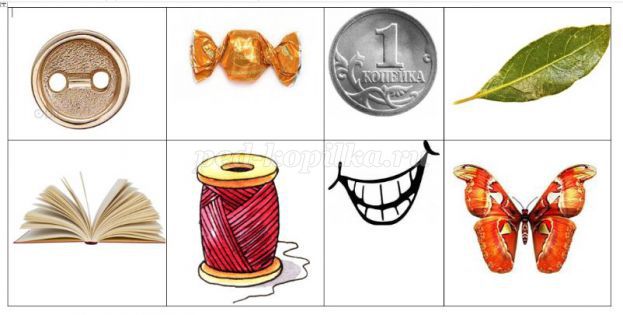 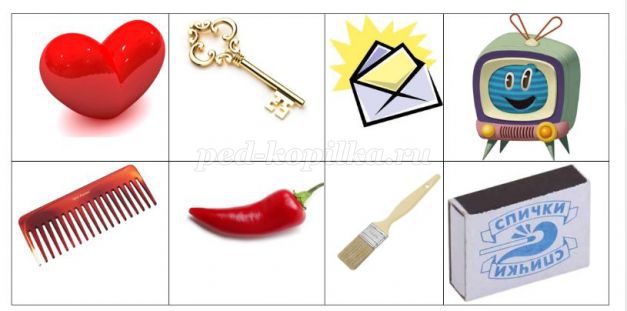 
Пуговица – вы купите себе что-то красивое из одежды;
Конфета – ожидает сладкая-пресладкая жизнь;
Копейка – будете очень денежным человеком;
Лавровый лист – вас ожидают большие успехи в работе;
Нитка – дальняя дорога в дальние края;
Улыбка – предстоит вглядеться в зеркало и оно вам подскажет, что улыбка вам очень идёт;
Бабочка – в этом году вам повезёт, вы будете порхать на крыльях успеха по жизни;
Сердце – вас ожидает большая любовь;
Ключ – новая квартира;
Книга – новые поступления на сберкнижку;
Конверт – проверьте почту в контакте, вас ждет заманчивое предложение;
Телевизор – вы скоро прославитесь;
Расческа – прическа ваша, внешний вид нас всех приятно удивит, с тех пор вы будете и впредь всё хорошеть и молодеть!
Перец – перец у вас, так вот, ощущений острых год;
Кисть – вам предстоит ремонт;
Спички - вам предстоит и впредь работой творческой гореть.Ведущий: Дорогие, родные наши мамы! Мы очень рады, что вы у нас есть – ведь вы самые близкие для нас люди. От всей души поздравляем Вас с Вашим праздником. Желаем Вам добра, удачи и любви! Мы Вас очень любим!